长春博物馆“史前聚落文化展示互动”项目成交结果公告一、项目编号：JM-2023-11-01202二、项目名称：长春博物馆“史前聚落文化展示互动”项目三、成交信息：供 应 商 名 称：哈尔滨开远市政工程有限责任公司供 应 商 地 址：哈尔滨市道里区新阳路510号15层11号成  交  金  额：小写：680，000.00元大写：陆拾捌万元整四、主要标的信息名    称：长春博物馆“史前聚落文化展示互动”项目施工范围：工程量清单所含全部内容施工工期：自签订合同之日起90天内竣工项目经理：王宏杨执业证书信息：黑2232022202302955五、评审专家名单：赵斌、张贺、包维 六、代理服务收费标准及金额：国家计委计价格〔2002〕1980号文件及国家发改委发改办价格〔2003〕857号文件规定的标准数、发改办价格〔2011〕534号文件收费标准；执行发改价格〔2015〕299号文件收取采购代理服务费。
七、公告期限自本公告发布之日起3个工作日。八、其他补充事宜以上成交结果公告公示期间内如果没有异议，供应商将被确定为成交人并向其发放成交通知书。如果本项目供应商对成交结果有异议，请在公示期间内以书面形式向采购代理机构提出异议。九、凡对本次公告内容提出询问，请按以下方式联系。1.采购人信息名    称：长春博物馆地    址：长春市南关区华弘街111号联系方式：贺炜航 0431-805140032、采购代理机构信息名    称：中吉国际项目管理有限公司地    址：长春市南关区幸福街与南三环交汇绿地中央广场B8a座22层联系方式：赵洋 0431-85361819-80513.项目联系方式项目联系人：赵洋电    话：0431-85361819-80514.监督管理部门：长春市财政局政府采购管理工作办公室联系电话：0431-89865657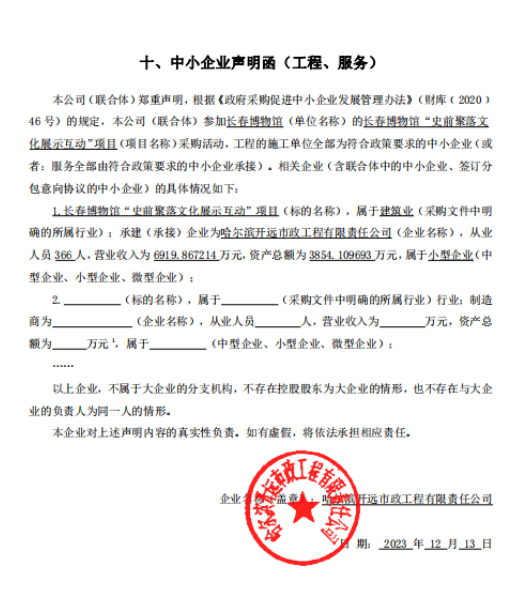 